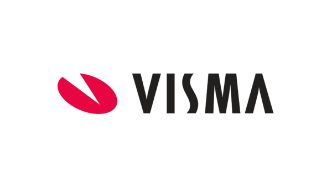 HVA ER STAFETTLOGGEN ?Stafettloggen er en digital loggbok og samhandlingsverktøy for ditt barn/ungdom. Loggen gir oversikt over: Mål og aktiviteter som er avtalt.Hvilke fagpersoner som er involvert.Evaluering av mål og aktiviteter.Møteinnkalling og møtereferat.Stafettloggen sikrer at arbeidet som blir gjort er koordinert til det beste for barnet/ungdommen. Stafettloggen skal beskrive samarbeidet mellom hjem, barnehage/skole og evt. andre tjenester i kommunen. Stafettloggen er et supplement til IOP, IUP, tiltaksplan etc.Mer om stafettloggen: Opprettes når foreldre, barnehage/skole/helsestasjon og evt. andre tjenester, er enige om å sette i gang tiltak for et barn eller en ungdom. Foreldrene må godkjenne at stafettloggen opprettes.Ved fylte 15 år kan ungdommen selv ha mulighet til å gi samtykke til å opprette logg. Hvem er stafettholder: -En ansatt som har ansvaret for stafettloggen og koordinerer den samlede innsatsen for det enkelte barn/ungdom.-Fortrinnsvis en som har jevnlig kontakt med barnet/ungdommen.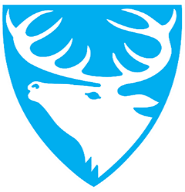 -Er kontaktperson og innhenter samtykker. -Kaller inn til, leder møtene og skriver referat.                                                         -Kaller inn nye samarbeidspartnere ved behov.       